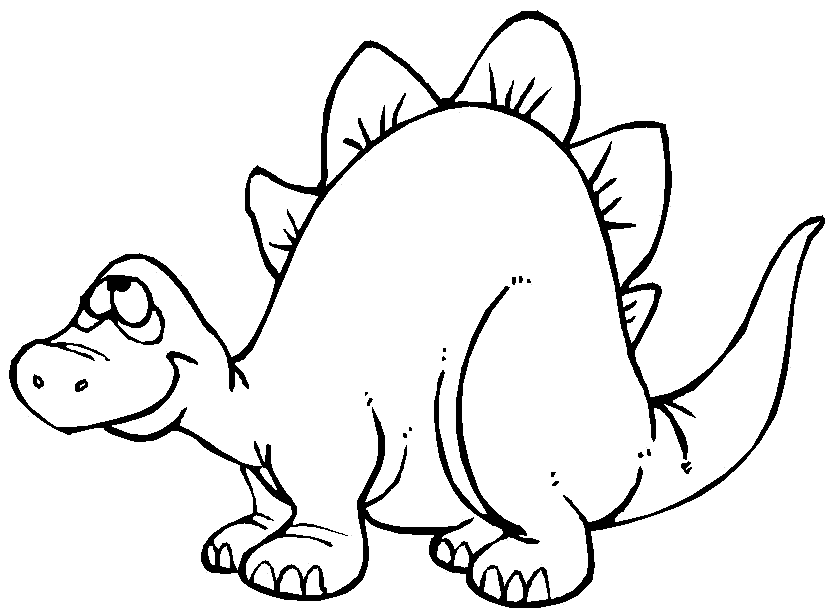 NOME: _______________________________________________________________________________UM FÓSSIL É FORMADO	Até cerca de 200 anos  atrás, ninguém sabia muito sobre dinossauros. Então, as pessoas começaram a encontrar “evidências” nas rochas. Eles encontraram grandes pegadas, misteriosos ossos e estranhos dentes. As pessoas estavam, então, encontrando fósseis.  Os fósseis são um tipo de diário do passado que nos contam sobre outras épocas. Eles são restos ou evidências de plantas e animais que morreram há muito tempo atrás. Apesar da decomposição, alguns restos foram preservados e, lentamente se transformaram em rochas.	Os fósseis nos contam sobre a vida na Terra no passado distante. Tudo o que sabemos sobre os dinossauros vem dos estudos sobre os fósseis. Os fósseis nos contam sobre o tamanho e a forma dos dinossauros, o que eles comiam, como andavam, além de nos darem muitas pistas sobre seus hábitos, se eram espertos ou se haviam outros animais mais espertos que eles.	Os fósseis são formados quando um dinossauro ou outra criatura morre. As partes moles de seu corpo se decompõem, seu esqueleto é coberto por lama ou outro sedimento. Durante milhares de anos os ossos do esqueleto do dinossauro é substituído por minerais e se transforma em pedra. Conforme a Terra sofreu transformações, algumas pedras se quebraram e, depois de um tempo alguns fósseis de dinossauros ficaram expostos e foram descobertos. Assim, os ossos foram retirados do solo para serem estudados por cientistas que são chamados de paleontólogos. Alguns especialistas reconstruíram os fósseis em museus para que outros pudessem aprender com eles.VOCABULÁRIO DOS FÓSSEIS E DINOSSAUROSComplete o quadro com as palavras que faltam. Se precisar, consulte o banco de palavras abaixoFolha do professor:VOCABULÁRIO DOS FÓSSEIS E DINOSSAUROSComplete o quadro com as palavras que faltam. Se precisar, consulte o banco de palavras abaixoMarque a resposta correta:CRUZADINHA DOS FÓSSEIS - ProfessorCRUZADINHA DOS FÓSSEISTIPOS DE FÓSSEIS -  QUIZ - ORALMineralização – moldagem fóssil externa – moldagem fóssil interna – marcas fósseis – mumificaçãoQuais os dois tipos de fósseis que são formados por minerais?Qual é o tipo mais comum de fósseis?Qual tipo de fóssil é a réplica mineral do organismo original?Qual é o tipo de fóssil menos comum?Que tipo de fóssil poderia ser encontrado no âmbar?Que tipo de fóssil é um osso de dinossauro?Recentemente um mamute foi encontrado e ele se parecia quase exatamente como era antes de morrer há milhões de anos atrás. Que tipo de fóssil é esse?Que tipo de fóssil é a cavidade deixada por um organismo que morreu e teve seu corpo decomposto?Que tipo de fóssil é formado quando o organismo que morreu é coberto por  água? Que tipo de fóssil mostra os contornos e os detalhes de uma folha?Em qual tipo de fóssil podem ser encontradas tanto as partes moles quanto as duras de um organismo?Organismos inteiros fossilizadosNome: __________________Data ____________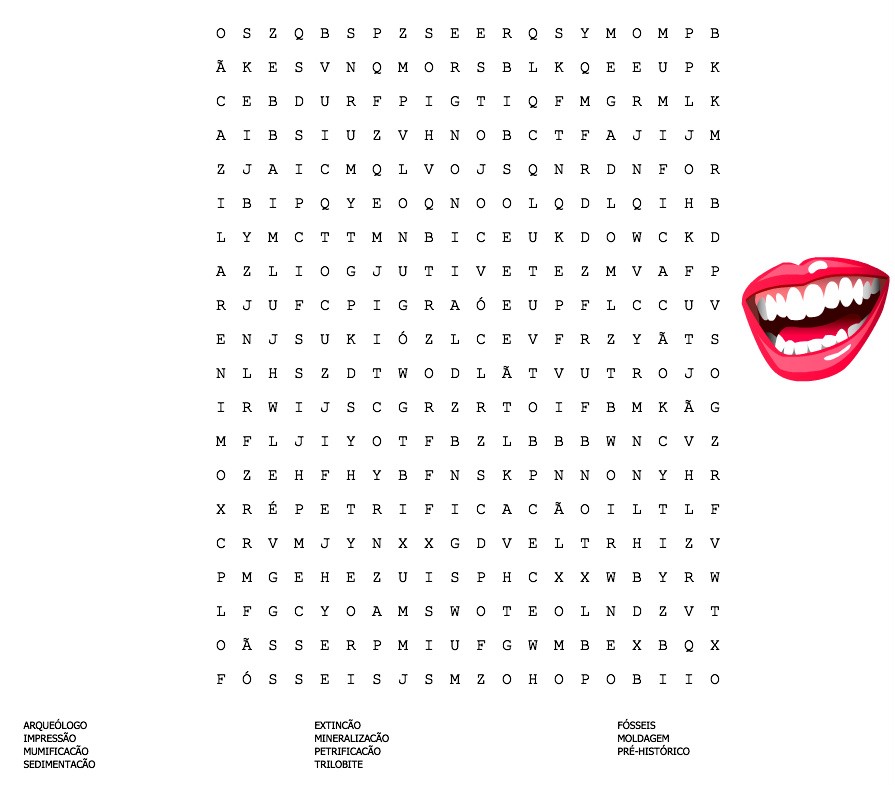 Muito quente e úmido: _______________________________Um réptil extinto:____________________________________Pertencente a um período de tempo anterior a História: _____________________________Desaparecimento completo de um tipo de organismo:____________________________________Restos endurecidos, marcas ou pegadas de um organismo vivo que não mais existe:_______________________________Fóssil formado a partir de uma pegada, carimbo ou impressão:____________________________________Não vive mais:Matéria natural sólida: _________________________________Descoberto a partir de raciocínio sobre de algo conhecido ou presumido:______________________________Temperatura e Tempo em uma determinada área:_____________________________Um ser vivo que tem características próprias:______________________________Um organismo marinho extinto ou fóssil marinho:_______________________________________Sem mudanças ou danos: ______________________________Os arredores: _______________________________________Formado a partir da areia, lama, pequenos pedaços de rocha:______________________________Processo no qual as partes duras de um organismo são dissolvidas e substituídas por outros minerais:______________________________________tropicalclimatrilobitadinossauroextinçãoorganismomineralinferidopreservadomineralizaçãoImpressãofóssilPré-históriaextintoambientesedimentarMuito quente e úmido: tropicalUm réptil extinto: dinossauroPertencente a um período de tempo anterior a História: Pré-históriaDesaparecimento completo de um tipo de organismo:extinçãoRestos endurecidos, marcas ou pegadas de um organismo vivo que não mais existe:fóssilFóssil formado a partir de uma pegada, carimbo ou impressão:impressãoNão vive mais: extintoMatéria natural sólida:  mineralDescoberto a partir de raciocínio sobre de algo conhecido ou presumido:inferidoTemperatura e Tempo em uma determinada área: climaUm ser vivo que tem características próprias:organismoUm organismo marinho extinto ou fóssil marinho:trilobitaSem mudanças ou danos: preservadoOs arredores: ambienteFormado a partir da areia, lama, pequenos pedaços de rocha:sedimentarProcesso no qual as partes duras de um organismo são dissolvidas e substituídas por outros minerais:mineralizaçãoMarque qual das alternativas é um exemplo de um corpo fóssil:O molde perfeito de um osso de dinossauroUma marca de carbono deixada por uma folhaO crânio de um mamute que caiu em um poço de picheUma pegada de dinossauro2.  Marque qual das alternativas é um exemplo de impressão fóssilA. Um esqueleto preservado em um poço de picheB. Uma pegada de um animal extintoC. Uma múmia enterrada no geloD. Um inseto preservado no âmbar3. Qual dos termos abaixo melhor descreve um corpo fóssil?A. raroB. comumC. feito de pedraD. mumificado4. Por que os desertos, um poço de piche, e gelo podem ser locais adequados para se encontrar corpos fósseis?A. A maioria dos organismos antigos vivia nesses ambientesB. Bactérias e outros decompositores não podem crescer nesses ambientesC. Muitos organismos antigos foram a esses lugares para morrerD. Os grandes organismos antigos viviam nestes ambientes5. Para se transformar em fósseis, um organismo geralmente_______ depois de morrerse decompõeé extintoapodreceé enterrado6. O que você pode concluir do fato de que há muitos fósseis conchas, esqueletos e dentes?A maior parte dos organismos da Terra tem conchas, esqueletos ou dentesBactérias decompõem estas partes primeiro depois que o animal morreEstas partes se decompõem mais lentamente que as demaisEstas partes são geralmente são mais encontradas enterradas em gelo do que outras7. Embora uma modelagem fóssil interna se pareça com o organismo original ou a concha, como eles são diferentes?A. São feitos de rochaB. Eles tem pele, pelos e outras partesC. Eles se tornaram líquidosD. Eles são completamente sem cor8. Uma modelagem fóssil externa é semelhante a:uma casca de ovo sem ovo dentrouma réplica dos seus dentes feita no consultório do dentistaum osso que um cachorro enterra no quintalUm inseto preso na seiva de uma árvore10MOL1MUMIFICADO119AM3PALEONTÓLOGOOREDEMENLIEATXGO4SEDIMENTAREEM5ÂMBARN2PETRIFICADA6XISTON7DECOMPOSTO8CALCÁEIORNAHORIZONTAIS:Preservado em ambiente seco e quente ou no geloMadeira______________. Um pedaço de madeira fossilizado.Um cientista que estuda sobre vida animal e vegetal do passadoTipo de rocha onde podem mais provavelmente possa se encontrar fósseis.  Formadas da seiva das árvores fossilizadas e onde podem ser encontrados fósseis de insetos. Rocha sedimentar formada por depósitos de argila .NÃO preservadoRocha sedimentar formada pelo depósito de conchasVERTICAIS:Rocha sedimentar formada por depósito de areiaMarcas fósseis como pegadasMoldes fósseis formados por sedimentos e que têm a mesma forma do organismo original1011193pALEONTÓLOGO452678HORIZONTAIS:Preservado em ambiente seco e quente ou no geloMadeira______________. Um pedaço de madeira fossilizado.Um cientista que estuda sobre vida animal e vegetal do passadoTipo de rocha onde podem mais provavelmente possa se encontrar fósseis.  Formadas da seiva das árvores fossilizadas e onde podem ser encontrados fósseis de insetos. Rocha sedimentar formada por depósitos de argila .NÃO preservadoRocha sedimentar formada pelo depósito de conchasVERTICAIS:Rocha sedimentar formada por depósito de areiaMarcas fósseis como pegadasMoldes fósseis formados por sedimentos e que têm a mesma forma do organismo original1.2.3.4.5.6.Moldagem fósseisMolde	externoMolde	internoEscreverDesenharFósseis mineralizadosImpressões fósseisMumificação – fósseis preservadosEscreverDesenhar